ZARZĄDZENIE Nr 43.2021Wójta Gminy Wietrzychowicez dnia 25 maja 2021 r. w sprawie ogłoszenia konkursu na stanowisko dyrektora Zespołu Szkolno-Przedszkolnego w WietrzychowicachNa podstawie art. 63 ust. 1 i 10 w zw. z art. 29 ust. 1 pkt 2 Ustawy z dnia 14 grudnia 2017 r. - Prawo oświatowe (Dz.U. z 2020 r., poz. 910 ze zm.). W związku z art. 30 ust. 1 ustawy z 8 marca 1990 r. o samorządzie gminnym (Dz.U. z 2020 r., poz. 713 ze zm.) oraz § 1 ust. 1 i 2 rozporządzenia Ministra Edukacji Narodowej z 11 sierpnia 2017 r. w sprawie regulaminu konkursu na stanowisko dyrektora publicznego przedszkola, publicznej szkoły podstawowej, publicznej szkoły ponadpodstawowej lub publicznej placówki oraz trybu pracy komisji konkursowej (Dz.U. 2017 r., poz. 1587 ze zm.) zarządzam, co następuje:§ 1.Ogłasza się konkurs w celu wyłonienia kandydata na stanowisko dyrektora Zespołu Szkolno-Przedszkolnego w Wietrzychowicach.Treść ogłoszenia o konkursie stanowi załącznik do niniejszego zarządzenia.§ 2.Postępowanie konkursowe przeprowadzone zostanie zgodnie z zasadami określonymi w rozporządzeniu Ministra Edukacji Narodowej z 11 sierpnia 2017 r. w sprawie regulaminu konkursu na stanowisko dyrektora publicznego przedszkola, publicznej szkoły podstawowej, publicznej szkoły ponadpodstawowej lub publicznej placówki oraz trybu pracy komisji konkursowej (Dz.U. 2017 r., poz. 1587 z późn. zm.).§ 3.Ogłoszenie o konkursie zamieszcza się:1.    na Biuletynie Informacji Publicznej Gminy Wietrzychowice oraz na stronie internetowej: www.wietrzychowice.pl2.    na tablicy ogłoszeń w siedzibie Urzędu Gminy Wietrzychowice.3.  na tablicach ogłoszeń publicznego przedszkola i szkół wchodzących w skład Zespołu Szkolno-Przedszkolnego w Wietrzychowicach§ 4.Wykonanie zarządzenia powierza się  Sekretarzowi Gminy Wietrzychowice§ 5.Zarządzenie wchodzi w życie z dniem podpisania.												WÓJT GMINY WIETRZYCHOWICE             mgr Tomasz Banek 												 /dokument podpisano bezpiecznym podpisem elektronicznym                                                                                                                                             weryfikowanym przy pomocy ważnego kwalifikowanego certyfikatu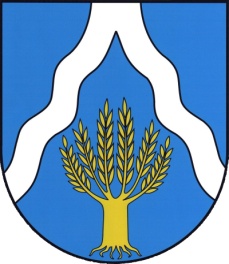 WÓJT GMINY WIETRZYCHOWICEWietrzychowice 19, 33-270 Wietrzychowice;
  tel.: 14/ 641-80-45, fax: 14/ 641-80-45e-mail: gmina@wietrzychowice.pl;   www.wietrzychowice.pl